Проект
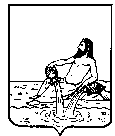 АДМИНИСТРАЦИЯ ВЕЛИКОУСТЮГСКОГО МУНИЦИПАЛЬНОГО ОКРУГАПОСТАНОВЛЕНИЕот                                                                                                                               N О внесении изменений в постановление администрации Великоустюгского муниципального округа от 10.04.2023 № 893 «Утвердить порядок подготовки решений по введению новых (увеличению объёма действующих) расходных обязательств Великоустюгского муниципального округа»В соответствии со статьей 83 Бюджетного кодекса Российской Федерации, статьями 33, 38 Устава Великоустюгского муниципального округа, ПОСТАНОВЛЯЮ: Внести в постановление администрации Великоустюгского муниципального округа от 10.04.2023 № 893 «Утвердить порядок подготовки решений по введению новых (увеличению объёма действующих) расходных обязательств Великоустюгского муниципального округа» и в Порядок подготовки решений по введению новых (увеличению объёма действующих) расходных обязательств Великоустюгского муниципального округа следующие изменения:1.название постановления изложить в следующей редакции «Об утверждении порядка принятия решений по ведению новых (увеличению объёма действующих) расходных обязательств Великоустюгского муниципального округа»;2. по тексту постановления и приложения слова «подготовка» заменить словами «принятие», слова «отраслевые (функциональные) отделы» заменить словами «отраслевые (функциональные) органы» в соответствующих падежах.2. Настоящее постановление вступает в силу после официального опубликования и распространяется на правоотношения, возникшие с 1 января 2023 года.Глава Великоустюгского муниципального округа                                   А.В. Кузьмин